9/06 RM 04083MS – Word 2007ATIVIDADE – PÁGINA: 332) Abra seu editor de texto (WORD) e digite o texto que você escreveu na apostila:a) Qual fonte você utilizou?TAHOMAb) Qual foi o tamanho da fonte que você utilizou? 14  c) Você alterou a cor da fonte? Para qual?   NAO-d) Salve seu trabalho e leia-o para seus amigos! ----------------------------------------------------------------------------------------------------------------------------------------------------------------------3) Explique qual a função dos ícones abaixo: NEGRITO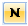  MUDA A  COR  DA  FONTE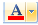  MAIUSCULOS  E   MINUSCULAS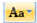  ITALICO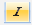 